ИҚБШ үшін негізгі сертификатты орнату бойынша нұсқаулықsts.kz сайтына өтеміз. «ИҚБШ» таңдаймыз: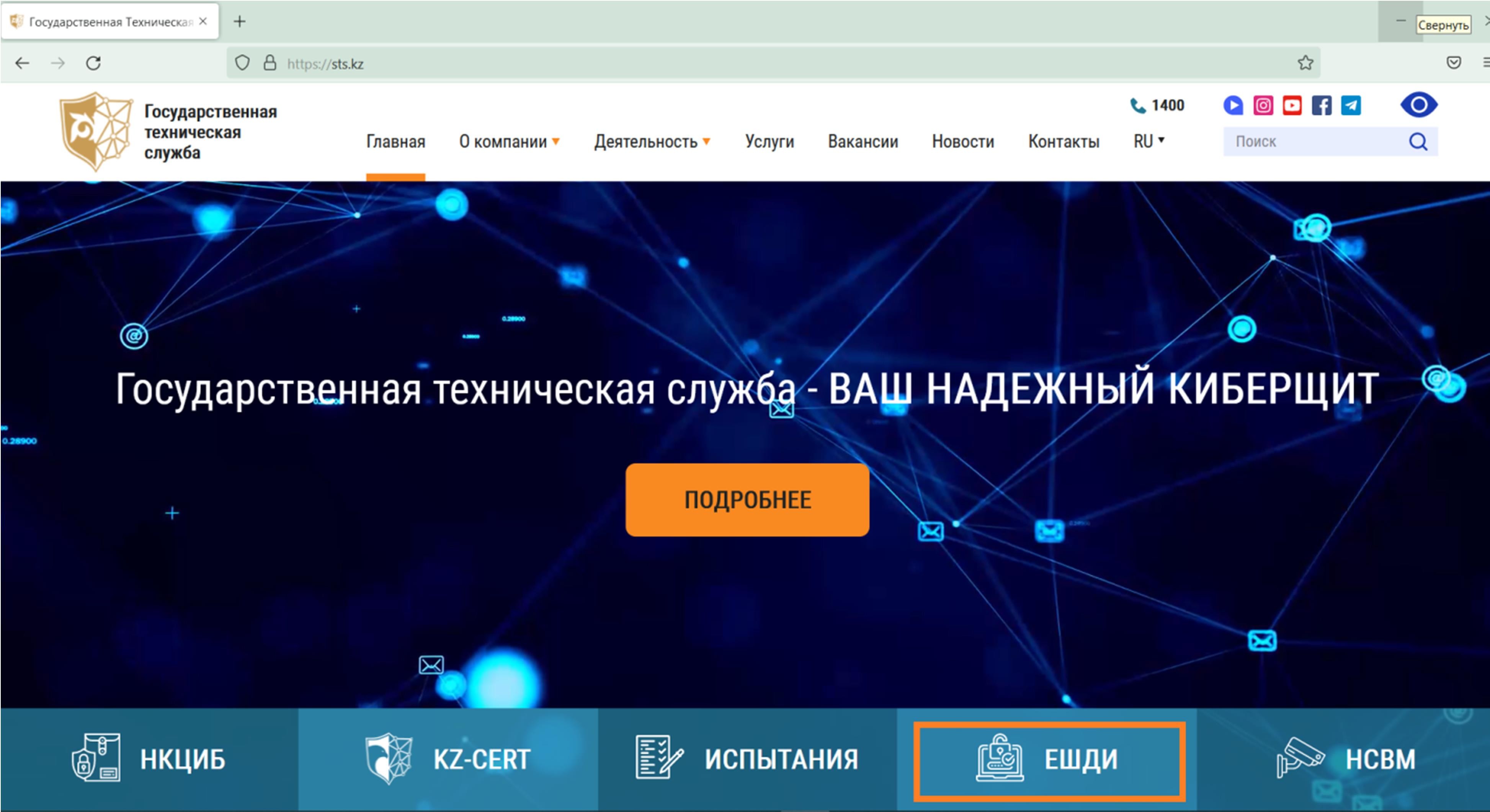 «Интернетке қол жеткізудің бірыңғай шлюзі» мен «Электрондық поштаның бірыңғай шлюзіне» кіріп, негізгі сертификатты жүктейміз: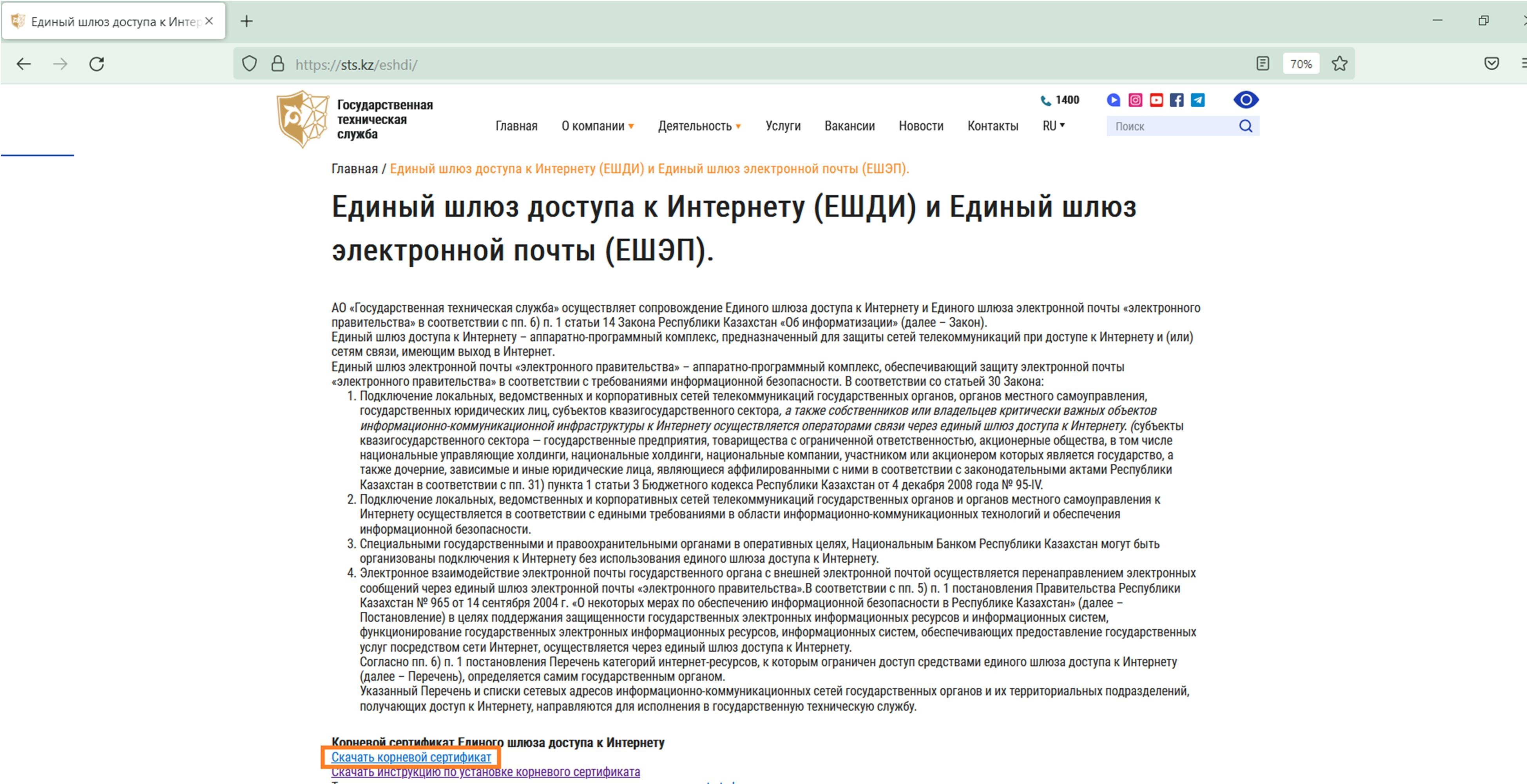 Сертификат әдепкі қалпы бойынша Жүктемелерде сақталады және Unified_State_Internet_Access_Gateway деп аталады: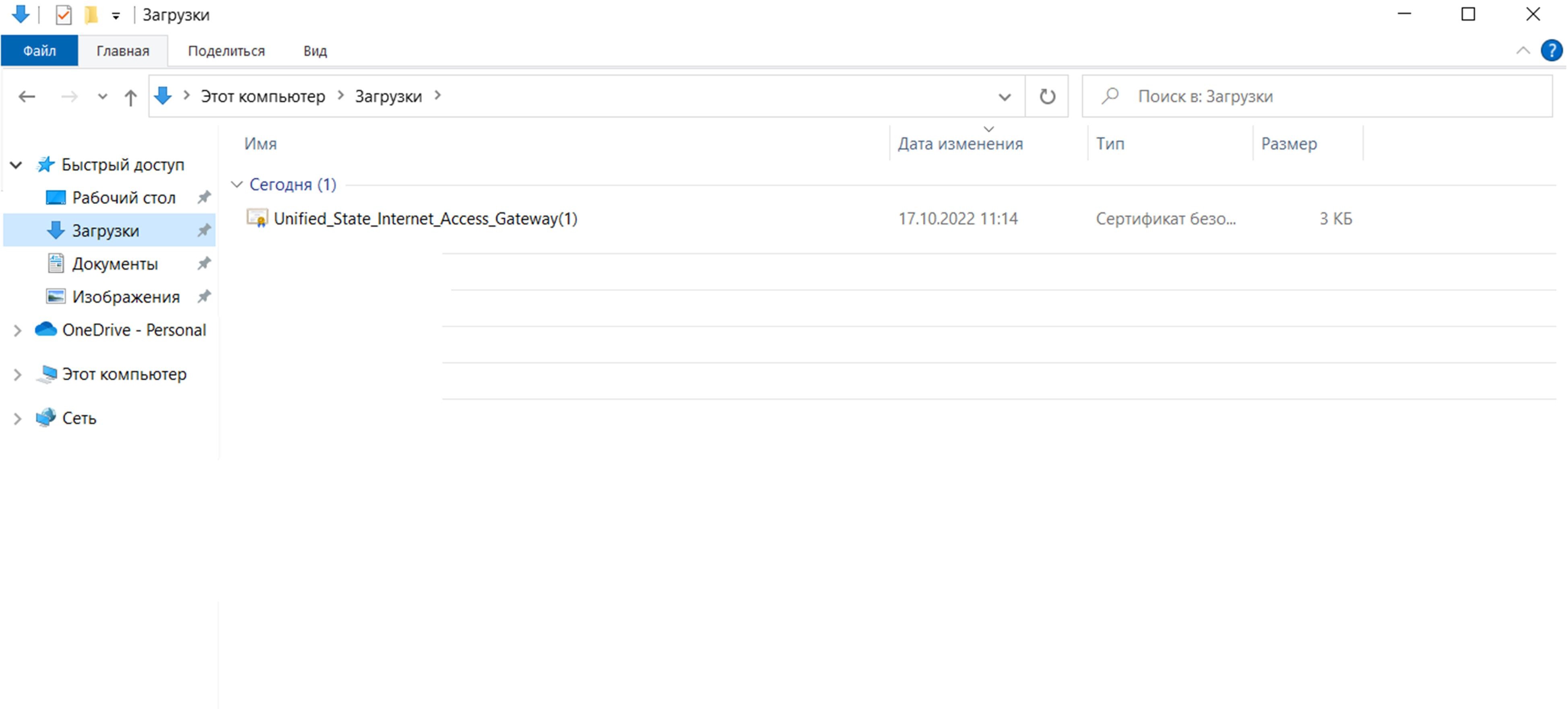 Chromium (Google Chrome, Opera, Яндекс.Браузер және т.б.) базасында құрылған браузерлер үшін негізгі сертификатты орнату жөніндегі нұсқаулық Жүктелген сертификатты ашамыз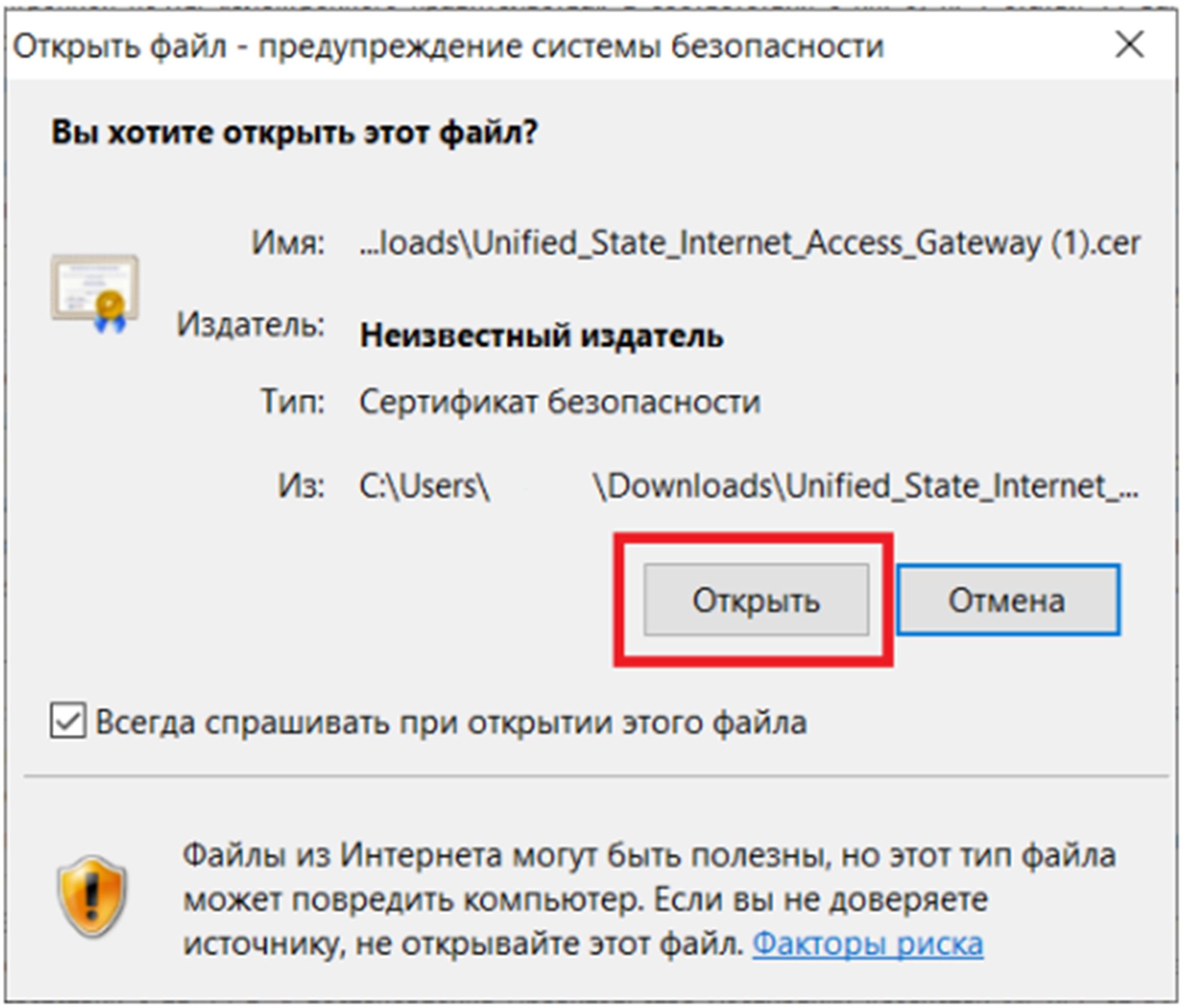 «Сертификатты орнату» батырмасын түртеміз: 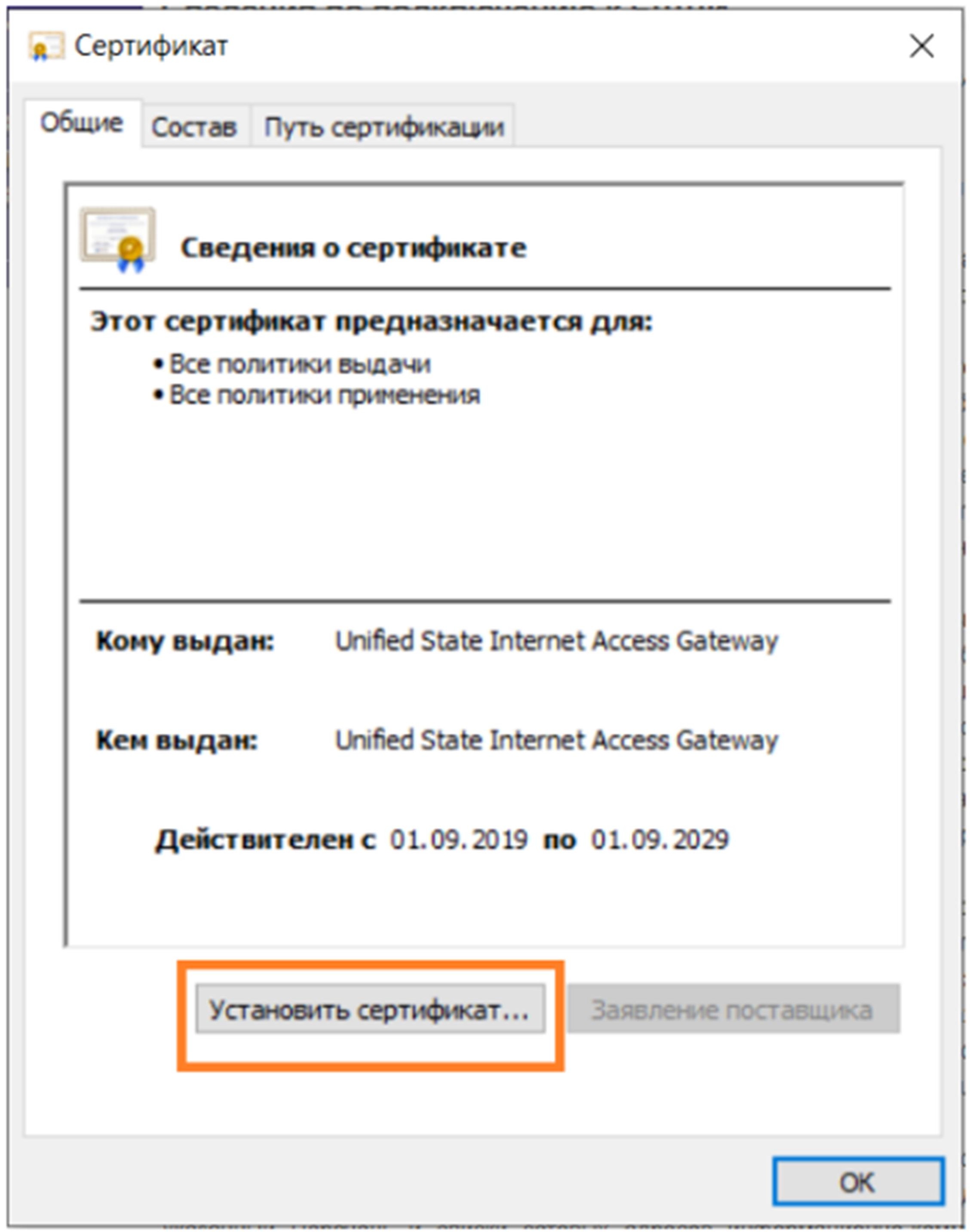 «Ағымдағы пайдаланушы» қоймасының орналасуын таңдаймыз: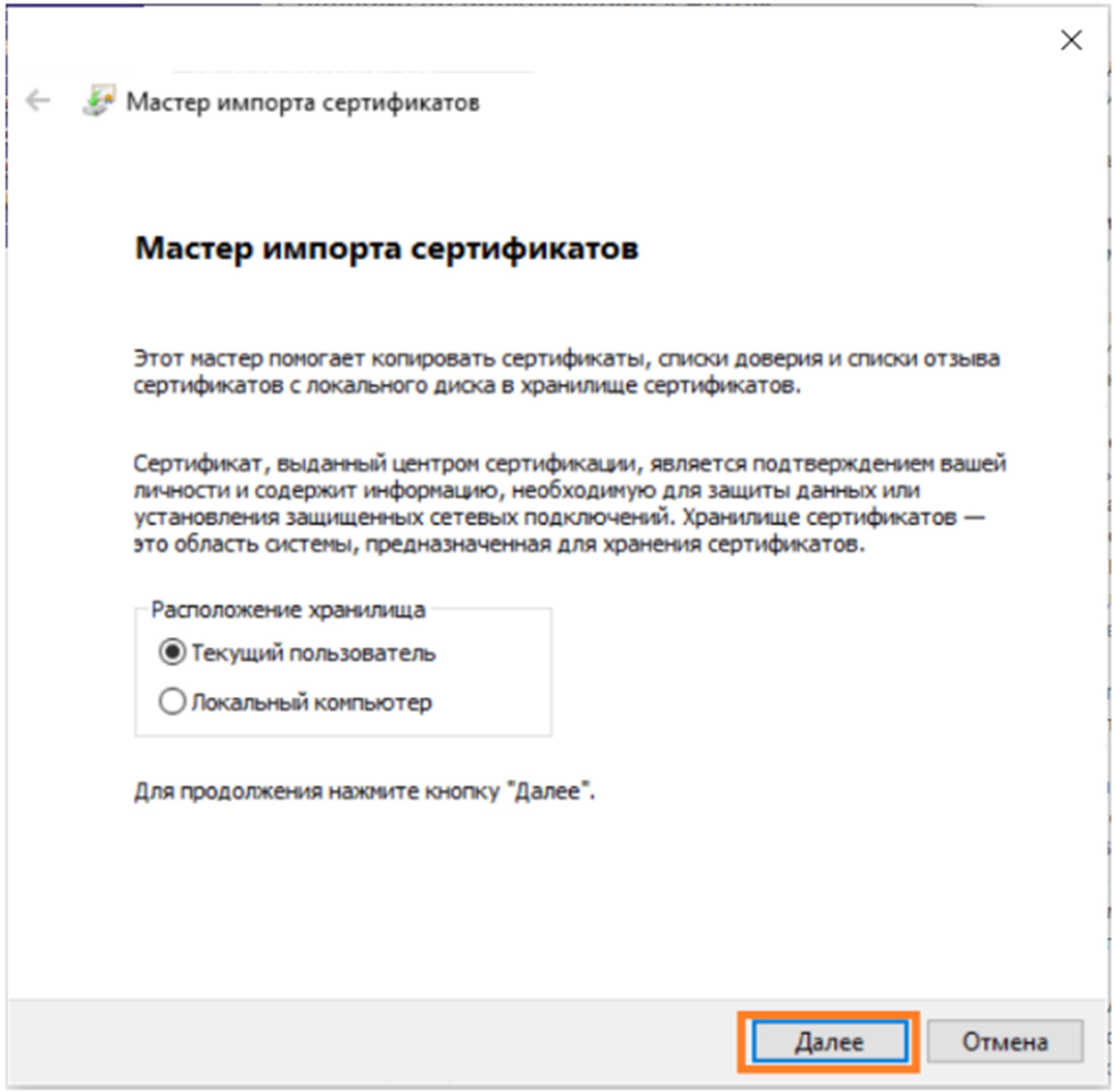 Біз сертификаттың орналасуын «Барлық сертификаттарды келесі қоймаға орналастыру» батырмасын түрту арқылы қолмен көрсетеміз. Шолу дегенге басып, сенімді негізгі сертификаттау орталықтары папкасын таңдаймыз 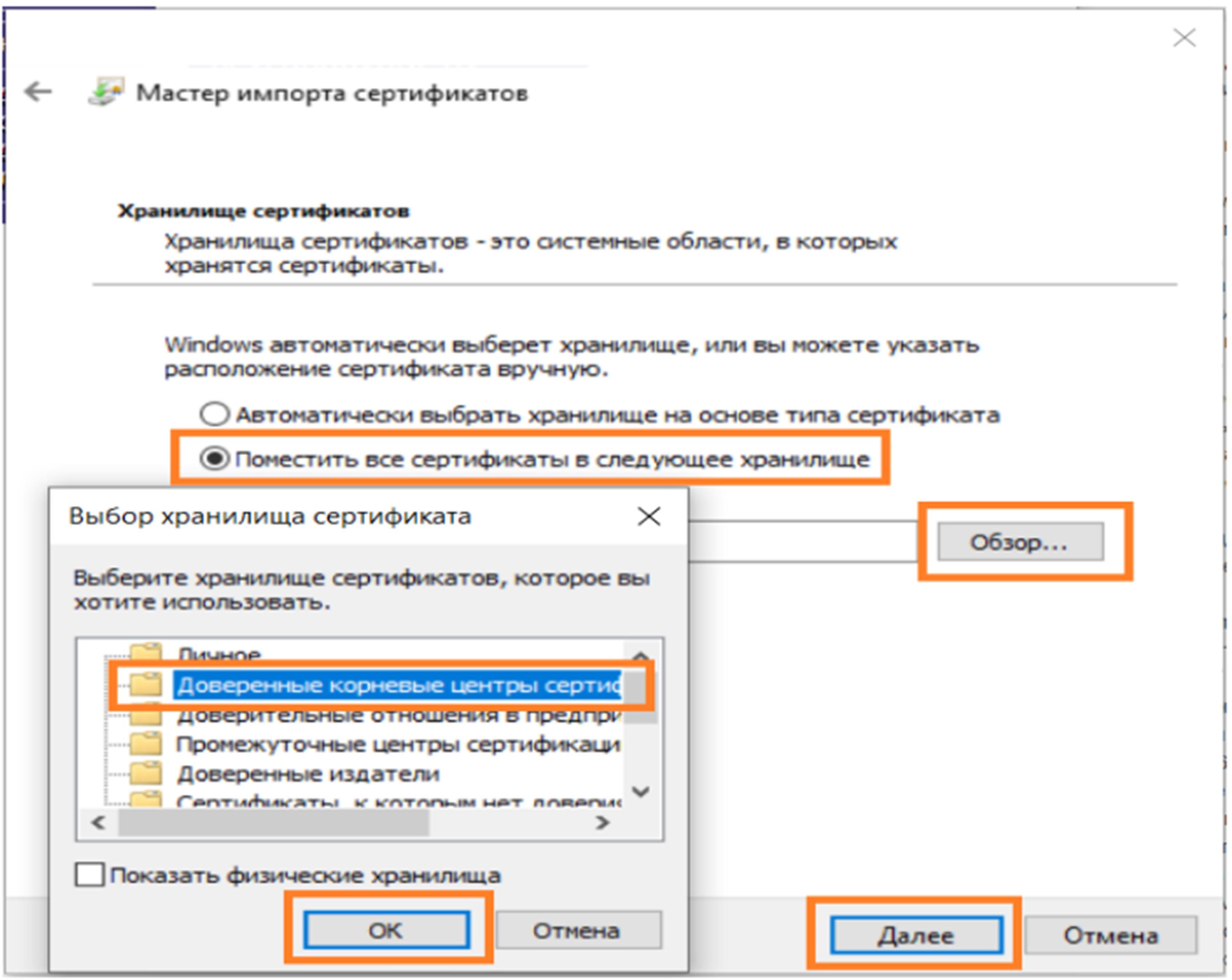 Ок дегенге басып, браузерді қайта іске қосамыз.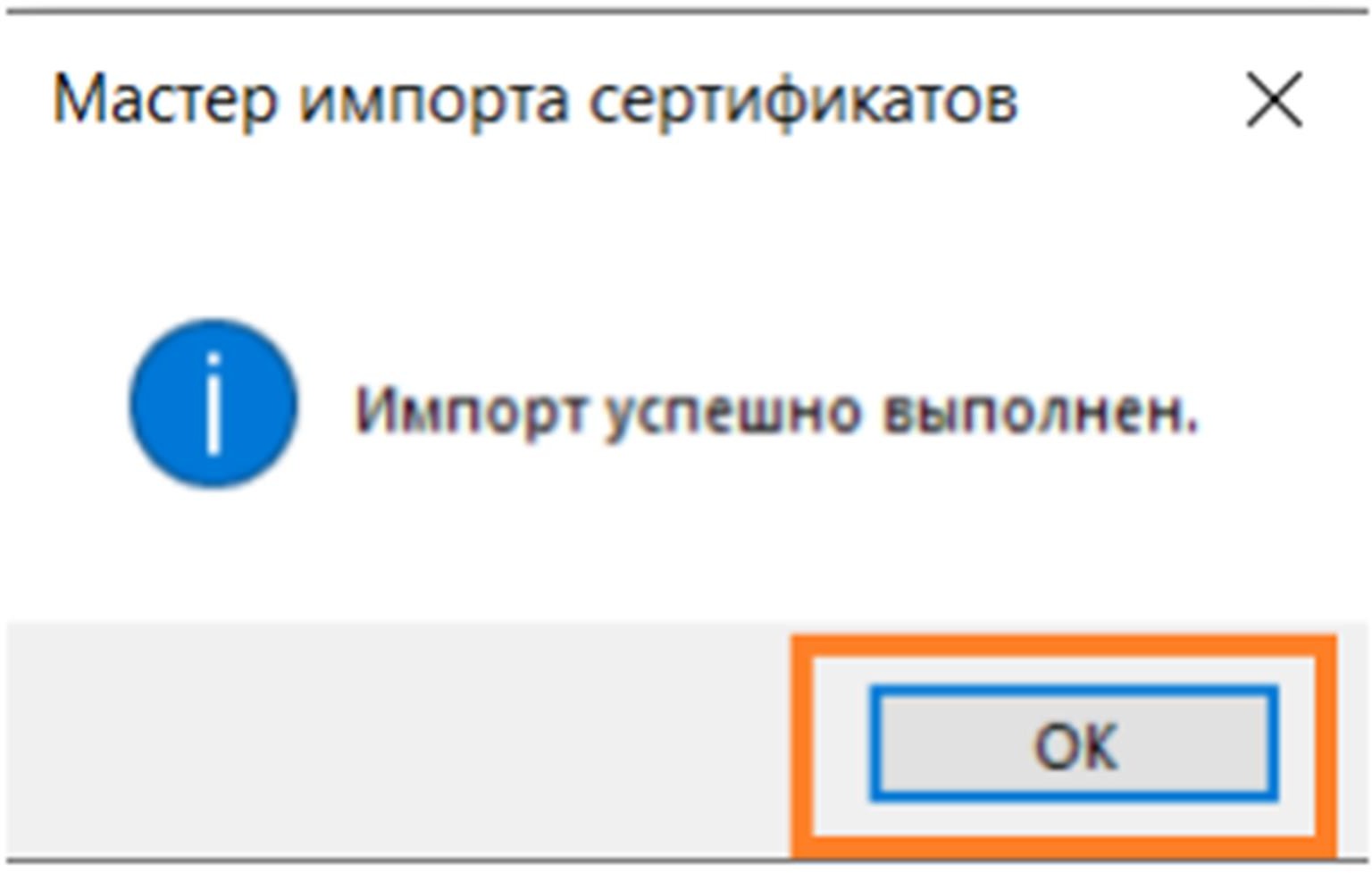 «Mozilla Firefox» браузері үшін негізгі сертификатты орнату жөніндегі нұсқаулық. «Mozilla Firefox» қосымшасын іске қосамыз. «Баптаулар» (options) дегенге кіреміз: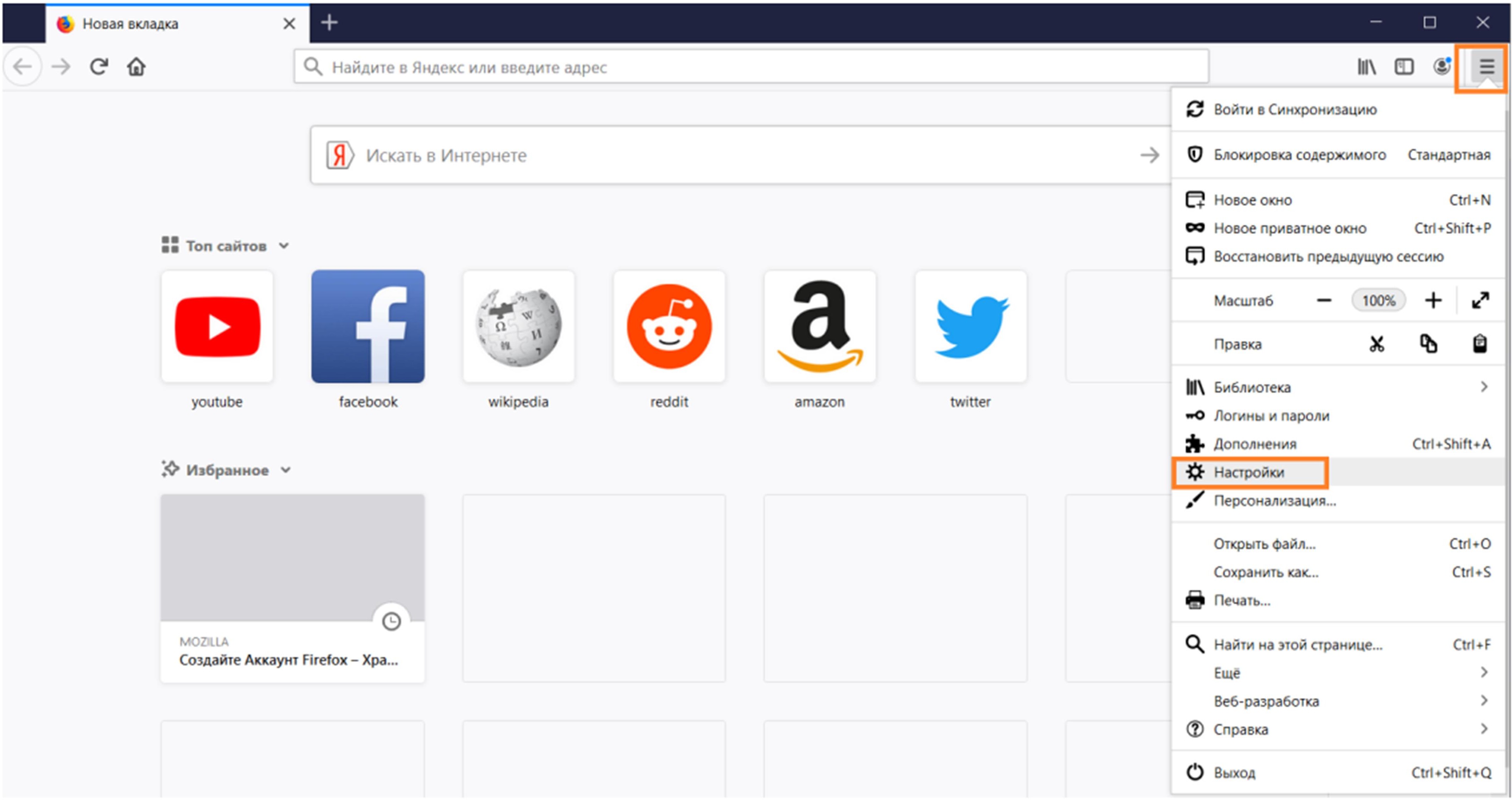 Сол жақ бұрышта «Бейресмилік пен Қорғау (privacy & security)» дегенге кіріп, «сертификатарды қарау... (view certificates)» дегенді түтеміз: 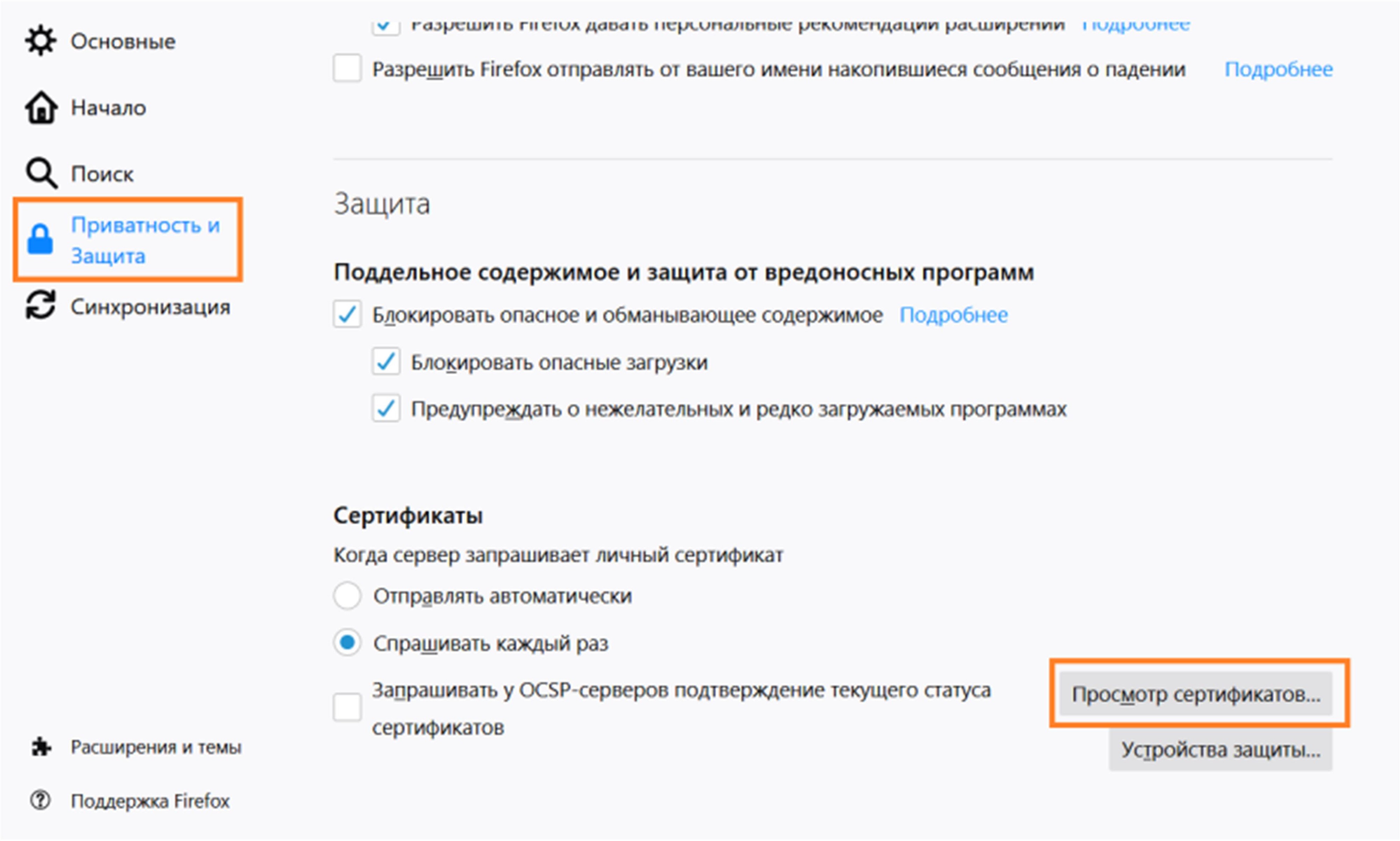 Сертификаттау орталықтарын таңдап, осы сертификатты импорттаймыз (2-бет 3-тармақ) 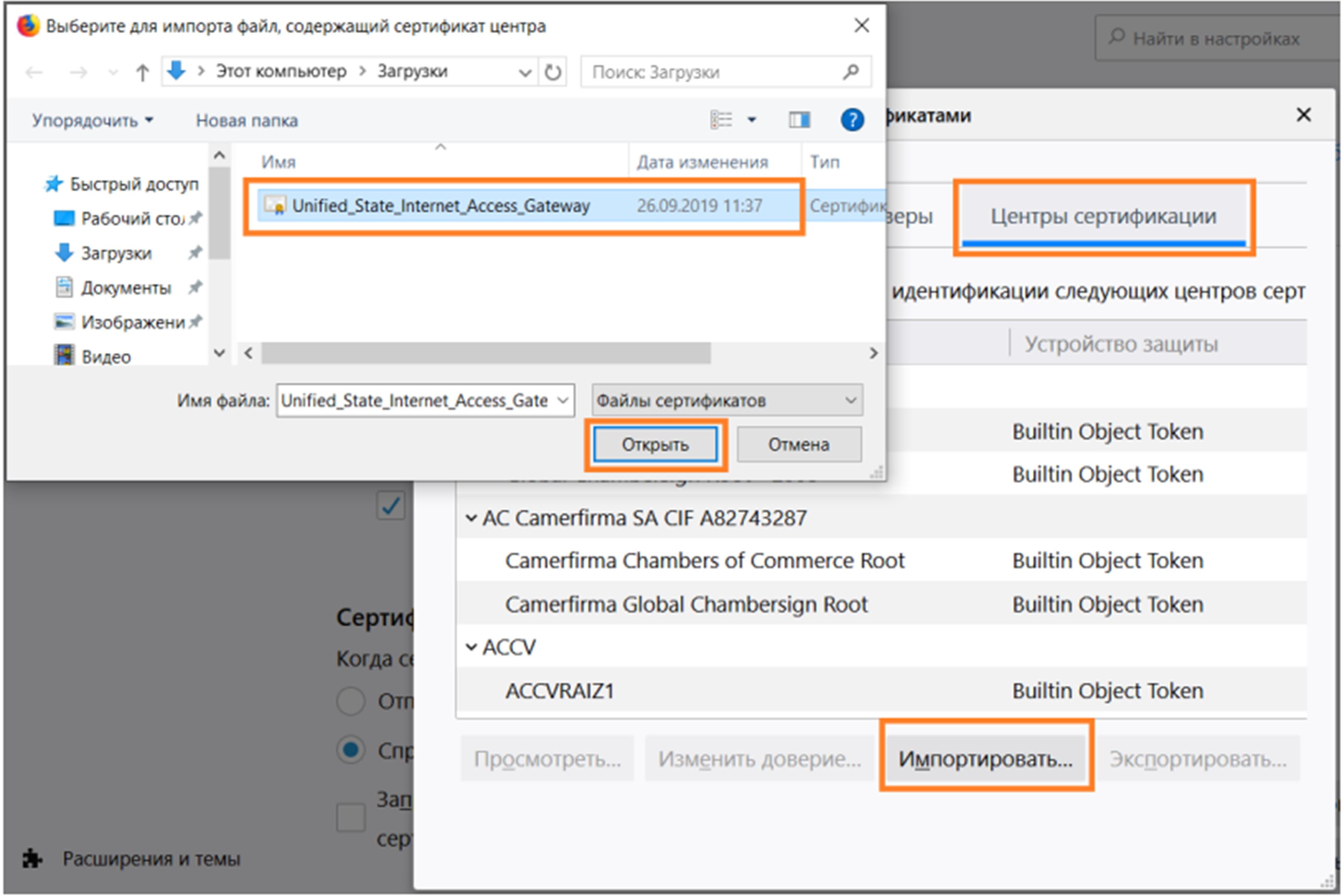 Ашылған терезеде «бұл сертификат веб-сайттарды сәйкестендіру үшін пайдалануы мүмкін» және «бұл сертификат электрондық пошта пайдаланушыларын сәйкестендіру үшін пайдалануы мүмкін» дегеннің қасында қанат белгісін қоямыз, «ок» басып, браузерді қайта іске қосамыз: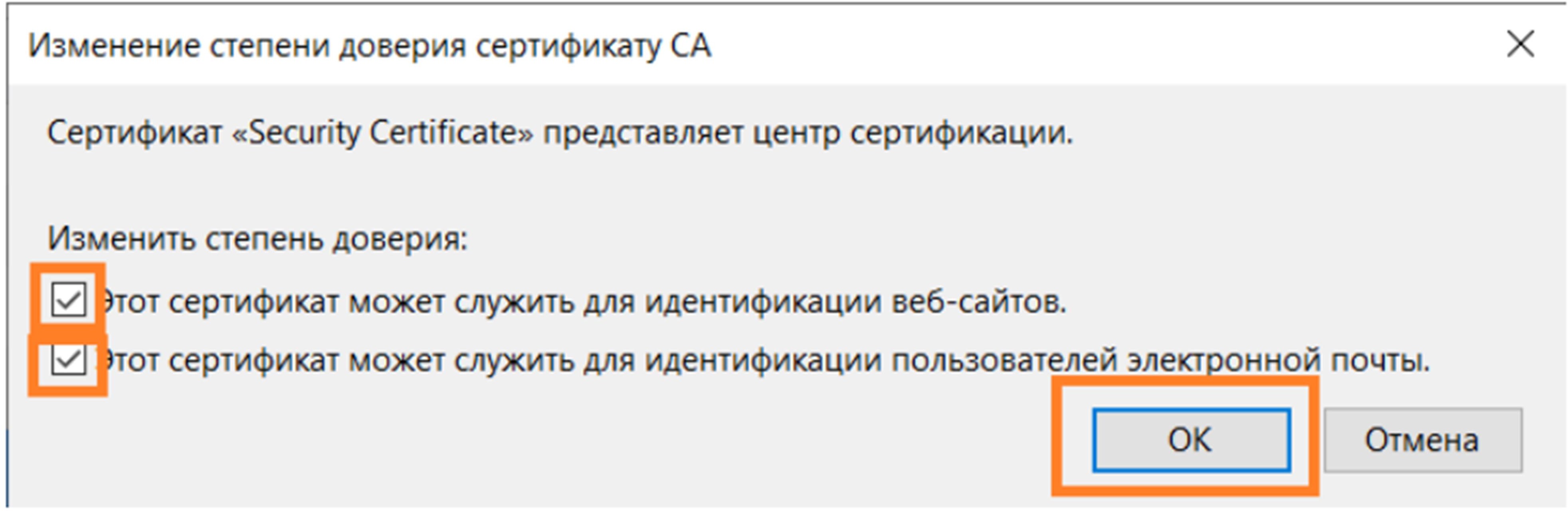 